FORMULAR FÜR MITARBEITEREMPFEHLUNGEN.  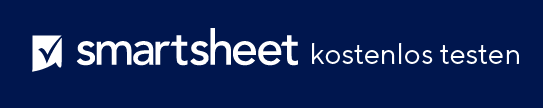 Name des UnternehmensName des UnternehmensIHR LOGOZ. Hd.: Name / AbteilungZ. Hd.: Name / AbteilungIHR LOGOHauptstraße 123Hauptstraße 123IHR LOGOHadlingen, PLZ 44416Hadlingen, PLZ 44416IHR LOGO(321) 456-7890(321) 456-7890IHR LOGOE-Mail-AdresseE-Mail-AdresseIHR LOGOEMPFEHLENDER MITARBEITEREMPFEHLENDER MITARBEITEREMPFEHLUNGSRICHTLINIEN UND ANWEISUNGENMITARBEITERNAME
Geben Sie das ausgefüllte Formular zusammen mit dem Lebenslauf und / oder der Bewerbung des empfohlenen Kandidaten an die Personalabteilung zurück.

Eine Empfehlungsprämie in Höhe von 000,00 $ wird ausgestellt, wenn der angeworbene Bewerber eingestellt wird und 00 Arbeitstage beim Unternehmen gearbeitet hat. 

Mitarbeiter, die für Einstellungsentscheidungen in Bezug auf die Stelle verantwortlich sind, für die der Bewerber empfohlen wird, sind nicht berechtigt, Empfehlungsprämien zu erhalten. 

Wird der Kandidat von mehreren Mitarbeitern empfohlen, wird trotzdem nur eine Empfehlungsprämie ausgezahlt. Sie wird dem Mitarbeiter zugesprochen, dessen Empfehlung zuerst eingegangen ist. MITARBEITER-ID
Geben Sie das ausgefüllte Formular zusammen mit dem Lebenslauf und / oder der Bewerbung des empfohlenen Kandidaten an die Personalabteilung zurück.

Eine Empfehlungsprämie in Höhe von 000,00 $ wird ausgestellt, wenn der angeworbene Bewerber eingestellt wird und 00 Arbeitstage beim Unternehmen gearbeitet hat. 

Mitarbeiter, die für Einstellungsentscheidungen in Bezug auf die Stelle verantwortlich sind, für die der Bewerber empfohlen wird, sind nicht berechtigt, Empfehlungsprämien zu erhalten. 

Wird der Kandidat von mehreren Mitarbeitern empfohlen, wird trotzdem nur eine Empfehlungsprämie ausgezahlt. Sie wird dem Mitarbeiter zugesprochen, dessen Empfehlung zuerst eingegangen ist. ABTEILUNG
Geben Sie das ausgefüllte Formular zusammen mit dem Lebenslauf und / oder der Bewerbung des empfohlenen Kandidaten an die Personalabteilung zurück.

Eine Empfehlungsprämie in Höhe von 000,00 $ wird ausgestellt, wenn der angeworbene Bewerber eingestellt wird und 00 Arbeitstage beim Unternehmen gearbeitet hat. 

Mitarbeiter, die für Einstellungsentscheidungen in Bezug auf die Stelle verantwortlich sind, für die der Bewerber empfohlen wird, sind nicht berechtigt, Empfehlungsprämien zu erhalten. 

Wird der Kandidat von mehreren Mitarbeitern empfohlen, wird trotzdem nur eine Empfehlungsprämie ausgezahlt. Sie wird dem Mitarbeiter zugesprochen, dessen Empfehlung zuerst eingegangen ist. E-MAIL-ADRESSE
Geben Sie das ausgefüllte Formular zusammen mit dem Lebenslauf und / oder der Bewerbung des empfohlenen Kandidaten an die Personalabteilung zurück.

Eine Empfehlungsprämie in Höhe von 000,00 $ wird ausgestellt, wenn der angeworbene Bewerber eingestellt wird und 00 Arbeitstage beim Unternehmen gearbeitet hat. 

Mitarbeiter, die für Einstellungsentscheidungen in Bezug auf die Stelle verantwortlich sind, für die der Bewerber empfohlen wird, sind nicht berechtigt, Empfehlungsprämien zu erhalten. 

Wird der Kandidat von mehreren Mitarbeitern empfohlen, wird trotzdem nur eine Empfehlungsprämie ausgezahlt. Sie wird dem Mitarbeiter zugesprochen, dessen Empfehlung zuerst eingegangen ist. TELEFON
Geben Sie das ausgefüllte Formular zusammen mit dem Lebenslauf und / oder der Bewerbung des empfohlenen Kandidaten an die Personalabteilung zurück.

Eine Empfehlungsprämie in Höhe von 000,00 $ wird ausgestellt, wenn der angeworbene Bewerber eingestellt wird und 00 Arbeitstage beim Unternehmen gearbeitet hat. 

Mitarbeiter, die für Einstellungsentscheidungen in Bezug auf die Stelle verantwortlich sind, für die der Bewerber empfohlen wird, sind nicht berechtigt, Empfehlungsprämien zu erhalten. 

Wird der Kandidat von mehreren Mitarbeitern empfohlen, wird trotzdem nur eine Empfehlungsprämie ausgezahlt. Sie wird dem Mitarbeiter zugesprochen, dessen Empfehlung zuerst eingegangen ist. EINREICHUNGSDATUM
Geben Sie das ausgefüllte Formular zusammen mit dem Lebenslauf und / oder der Bewerbung des empfohlenen Kandidaten an die Personalabteilung zurück.

Eine Empfehlungsprämie in Höhe von 000,00 $ wird ausgestellt, wenn der angeworbene Bewerber eingestellt wird und 00 Arbeitstage beim Unternehmen gearbeitet hat. 

Mitarbeiter, die für Einstellungsentscheidungen in Bezug auf die Stelle verantwortlich sind, für die der Bewerber empfohlen wird, sind nicht berechtigt, Empfehlungsprämien zu erhalten. 

Wird der Kandidat von mehreren Mitarbeitern empfohlen, wird trotzdem nur eine Empfehlungsprämie ausgezahlt. Sie wird dem Mitarbeiter zugesprochen, dessen Empfehlung zuerst eingegangen ist. 
Geben Sie das ausgefüllte Formular zusammen mit dem Lebenslauf und / oder der Bewerbung des empfohlenen Kandidaten an die Personalabteilung zurück.

Eine Empfehlungsprämie in Höhe von 000,00 $ wird ausgestellt, wenn der angeworbene Bewerber eingestellt wird und 00 Arbeitstage beim Unternehmen gearbeitet hat. 

Mitarbeiter, die für Einstellungsentscheidungen in Bezug auf die Stelle verantwortlich sind, für die der Bewerber empfohlen wird, sind nicht berechtigt, Empfehlungsprämien zu erhalten. 

Wird der Kandidat von mehreren Mitarbeitern empfohlen, wird trotzdem nur eine Empfehlungsprämie ausgezahlt. Sie wird dem Mitarbeiter zugesprochen, dessen Empfehlung zuerst eingegangen ist. KANDIDATKANDIDAT
Geben Sie das ausgefüllte Formular zusammen mit dem Lebenslauf und / oder der Bewerbung des empfohlenen Kandidaten an die Personalabteilung zurück.

Eine Empfehlungsprämie in Höhe von 000,00 $ wird ausgestellt, wenn der angeworbene Bewerber eingestellt wird und 00 Arbeitstage beim Unternehmen gearbeitet hat. 

Mitarbeiter, die für Einstellungsentscheidungen in Bezug auf die Stelle verantwortlich sind, für die der Bewerber empfohlen wird, sind nicht berechtigt, Empfehlungsprämien zu erhalten. 

Wird der Kandidat von mehreren Mitarbeitern empfohlen, wird trotzdem nur eine Empfehlungsprämie ausgezahlt. Sie wird dem Mitarbeiter zugesprochen, dessen Empfehlung zuerst eingegangen ist. NAME
Geben Sie das ausgefüllte Formular zusammen mit dem Lebenslauf und / oder der Bewerbung des empfohlenen Kandidaten an die Personalabteilung zurück.

Eine Empfehlungsprämie in Höhe von 000,00 $ wird ausgestellt, wenn der angeworbene Bewerber eingestellt wird und 00 Arbeitstage beim Unternehmen gearbeitet hat. 

Mitarbeiter, die für Einstellungsentscheidungen in Bezug auf die Stelle verantwortlich sind, für die der Bewerber empfohlen wird, sind nicht berechtigt, Empfehlungsprämien zu erhalten. 

Wird der Kandidat von mehreren Mitarbeitern empfohlen, wird trotzdem nur eine Empfehlungsprämie ausgezahlt. Sie wird dem Mitarbeiter zugesprochen, dessen Empfehlung zuerst eingegangen ist. E-MAIL-ADRESSE
Geben Sie das ausgefüllte Formular zusammen mit dem Lebenslauf und / oder der Bewerbung des empfohlenen Kandidaten an die Personalabteilung zurück.

Eine Empfehlungsprämie in Höhe von 000,00 $ wird ausgestellt, wenn der angeworbene Bewerber eingestellt wird und 00 Arbeitstage beim Unternehmen gearbeitet hat. 

Mitarbeiter, die für Einstellungsentscheidungen in Bezug auf die Stelle verantwortlich sind, für die der Bewerber empfohlen wird, sind nicht berechtigt, Empfehlungsprämien zu erhalten. 

Wird der Kandidat von mehreren Mitarbeitern empfohlen, wird trotzdem nur eine Empfehlungsprämie ausgezahlt. Sie wird dem Mitarbeiter zugesprochen, dessen Empfehlung zuerst eingegangen ist. TELEFON
Geben Sie das ausgefüllte Formular zusammen mit dem Lebenslauf und / oder der Bewerbung des empfohlenen Kandidaten an die Personalabteilung zurück.

Eine Empfehlungsprämie in Höhe von 000,00 $ wird ausgestellt, wenn der angeworbene Bewerber eingestellt wird und 00 Arbeitstage beim Unternehmen gearbeitet hat. 

Mitarbeiter, die für Einstellungsentscheidungen in Bezug auf die Stelle verantwortlich sind, für die der Bewerber empfohlen wird, sind nicht berechtigt, Empfehlungsprämien zu erhalten. 

Wird der Kandidat von mehreren Mitarbeitern empfohlen, wird trotzdem nur eine Empfehlungsprämie ausgezahlt. Sie wird dem Mitarbeiter zugesprochen, dessen Empfehlung zuerst eingegangen ist. STELLE, FÜR DIE DER BEWERBER EMPFOHLEN WIRD 
Geben Sie das ausgefüllte Formular zusammen mit dem Lebenslauf und / oder der Bewerbung des empfohlenen Kandidaten an die Personalabteilung zurück.

Eine Empfehlungsprämie in Höhe von 000,00 $ wird ausgestellt, wenn der angeworbene Bewerber eingestellt wird und 00 Arbeitstage beim Unternehmen gearbeitet hat. 

Mitarbeiter, die für Einstellungsentscheidungen in Bezug auf die Stelle verantwortlich sind, für die der Bewerber empfohlen wird, sind nicht berechtigt, Empfehlungsprämien zu erhalten. 

Wird der Kandidat von mehreren Mitarbeitern empfohlen, wird trotzdem nur eine Empfehlungsprämie ausgezahlt. Sie wird dem Mitarbeiter zugesprochen, dessen Empfehlung zuerst eingegangen ist. GEBEN SIE AN, WARUM DER EMPFOHLENE BEWERBER FÜR DIE VERFÜGBARE STELLE AM BESTEN QUALIFIZIERT ISTGEBEN SIE AN, WARUM DER EMPFOHLENE BEWERBER FÜR DIE VERFÜGBARE STELLE AM BESTEN QUALIFIZIERT ISTGEBEN SIE AN, WARUM DER EMPFOHLENE BEWERBER FÜR DIE VERFÜGBARE STELLE AM BESTEN QUALIFIZIERT ISTGEBEN SIE AN, WARUM DER EMPFOHLENE BEWERBER FÜR DIE VERFÜGBARE STELLE AM BESTEN QUALIFIZIERT IST–– Denken Sie daran, eine Kopie des Lebenslaufs und / oder der Bewerbung dem ausgefüllten Formular beizufügen. –––– Denken Sie daran, eine Kopie des Lebenslaufs und / oder der Bewerbung dem ausgefüllten Formular beizufügen. –––– Denken Sie daran, eine Kopie des Lebenslaufs und / oder der Bewerbung dem ausgefüllten Formular beizufügen. –––– Denken Sie daran, eine Kopie des Lebenslaufs und / oder der Bewerbung dem ausgefüllten Formular beizufügen. ––NUR FÜR DAS PERSONALWESENNUR FÜR DAS PERSONALWESENNUR FÜR DAS PERSONALWESENNUR FÜR DAS PERSONALWESENEINGANGSDATUM
HINWEISE: 

 
HINWEISE: 

 DATUM DES KONTAKTS
HINWEISE: 

 
HINWEISE: 

 DATUM DES VORSTELLUNGSGESPRÄCHS
HINWEISE: 

 
HINWEISE: 

 EINSTELLUNGSDATUM
HINWEISE: 

 
HINWEISE: 

 PRÄMIENAUSZAHLUNG AM
HINWEISE: 

 
HINWEISE: 

 NAME DES PERSONALMITARBEITERS
HINWEISE: 

 
HINWEISE: 

 UNTERSCHRIFT DES PERSONALMITARBEITERS
HINWEISE: 

 
HINWEISE: 

 HAFTUNGSAUSSCHLUSSAlle von Smartsheet auf der Website aufgeführten Artikel, Vorlagen oder Informationen dienen lediglich als Referenz. Wir versuchen, die Informationen stets zu aktualisieren und zu korrigieren. Wir geben jedoch, weder ausdrücklich noch stillschweigend, keine Zusicherungen oder Garantien jeglicher Art über die Vollständigkeit, Genauigkeit, Zuverlässigkeit, Eignung oder Verfügbarkeit in Bezug auf die Website oder die auf der Website enthaltenen Informationen, Artikel, Vorlagen oder zugehörigen Grafiken. Jegliches Vertrauen, das Sie in solche Informationen setzen, ist aus eigener Verantwortung.